AHMAD AHMAD.263623@2freemail.com  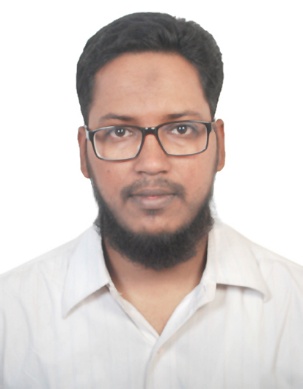 A Graduate with 10 years of Experience in Logistics & warehousing (1 year in Nigeria + 9 year’s in India).I am willing to work in environment with advanced facilities where my skills & management abilities can be used to potential and where there is scope for enhancement of my professional skill.Core StrengthsProfessional ExperiencePresently working as Warehouse and Logistics Manager in Midcom Group, Lagos, Nigeria.																				               Aug 2014 to Feb 2016.Job Responsibilities:Manage the warehouse for Samsung stock at Ikeja, Lagos.Responsible for stock arrangement according to Sales Requirement.Monitoring daily physical stock availability and arrangement of goods from other hub.Delivery of the finished goods to the customers as per the invoice raised. Tracking of import containers received at port and warehouse allocation based on space availability.Responsible for maintain space for incoming goods as CKD and post production CBU stock at different warehouses.Arrange vehicle for goods movement from warehouse to factory on time as per production schedule.Negotiation and evaluation of transport expenses for internal stock transfer.Offloading of raw material containers in time without paying any additional cost for it.Reconciliation of the stock with bin cards, Scanner software and Tally.Maintain minimum stock level at warehouses.Co-ordinate with the Production team and sales team to achieve company target.Ensure the stacking of the material is as per norms and proper gangway is maintained.Arrange for the transportation and clearing the bills of transporters and suppliers.Daily, Weekly and Monthly physical stock count and submit audit report to management.HAIER,New Delhi					Warehouse InchargeWorkedas Regional Warehouse Incharge- Spare Parts in Haier Appliances India Pvt.Ltd.																				Jul 2013 to Jul 2014Job Responsibilities:Workings with Spare Planning team for plan and maintain inventory.Responsible for stock arrangement according to field consumption.Monitoring daily physical stock availability at branch and hub.Analyzing slow moving and non-moving stock periodically.Maintaining minimum stock level at hub and branch.Arranging spares from vendors or throughinter branch or hub.Tracking with shipping clients for imports consignment.Following for parts requirement with local manufacturer.Processing and finalize bills of vendors to accounts.Monitor Reverse logistic activity by recalling returnable defective to hub.Allocating defective to vendors for Repair and Cannibalize spare parts. Conduct periodical inventory audits in concern with the management.Planning and analysis for the distribution of spares against demand.Monitoring delivery of consignment at branches to meet TAT.Inward and update of fresh receipt stock in SAP. Settlement of loan issued to branch with defective collection from them.Support service team by executing request for any field escalation.Monthly performance review of branch and hub.Maintaining first time fill ratio against branch request.Maintaining housekeeping as per warehouse standard.Team performance evaluation and analysis to meet SLA.ONIDA,Mumbai						Senior Executive-SCMWorked as Senior Executive in Adonis Electronics Pvt. Ltd.(Service departmentfor ONIDA, Consumer Electronics), Mumbai.				  Feb 2011 to Jul 2013Job Responsibilities:Leading Six Sigma Project for control Damage of LCD Panels.Responsible for materialand inventory management.Managing dispatch and delivery of spares for all branches in India.Handling inward & distribution of spares across India.Inventory management, stock record management, material consumption and reconciliation.Generating and presenting weekly, monthly and quarterly stock reports.Purchase requisition and order processing of materials.Arranging the spares from vendors or from branches.Tracking with shipping clients avoiding penalties and demurrage cost.Issuing delivery challans, invoicing, maintaining of stock books, managing the internal stock transfer, delivery follow ups etc.Regular supply of spares for maintaining the minimum stock level across all branches.Retrieving the defective spares from branches to the central warehouse and sending them to the respective vendors.Daily correspondence with the Vendors through mails and phone calls.Regular coordination with the vendors, branch heads and third party dealers.Reporting to the product head and the operations head.Responsible for presenting the audit reports to both internal and external auditors.Planning and analysis for the distribution of spares across India.Forecasting and supplying the spares to branches by analyzing the requirements.Maintaining accurate records and files of transaction, generating reports.Responsible for all import /export documentation.NOKIA, New Delhi						Team Supervisor-SCMWorked as Team supervisor in Mafoi Randstad deputed to TNT India Pvt. Ltd, New Delhi andworking for the client Nokia IMC, New Delhi.   				  May 2008 to Jan 2011Job Responsibilities:Receiving of various Spares and verification of spares received with reference to Delivery Challans (DC s) and Purchase Order (POs)Preparation of 'Good Receipt Note' (GRN) on daily basis for all Direct and Indirect material received and circulating the copy of information to Purchase section and department concerned. Inward of spares in system with all the details of the material.Segregating the spares based on their model and dispatch plan.Dispatching the materials to Repair Factories for repair or refurbishing.Take partial-ownership of sourcing life-cycle, ensuring process adherence to center     SLA’s as appropriate and taking remedial actions where necessary to drive to success.Responsible for designing and distributing reports regularly and on demand.Keeps abreast of tools and techniques for gathering and disseminating competitive intelligence information, and applies them appropriately to specific assignments.Adoption of various Inventory control techniques viz. ABC analysis, Vital-Essential- Desirable (VED) analysis, etc. for effective inventory controlResponsible for the day-to-day management of transportation & distribution operation in a manner consistent with customer service, cost and corporate strategic requirements.Regular interaction with the CRM and Logistic team for process execution and enhancement.Finalization of Inventory levels viz. Maximum, Reorder, Minimum and Buffer levels for all the production related consumable, keeping in view monthly/ weekly consumption and lead time for procurement Planning of layout of store room so that materials are easily identified and accessible.Generation of Inventory related reports like daily, monthly inventory statement, Inventory Cards statements.Tata Tube Division, JamshedpurStores In charge (Aug 2005 to Apr 2008) Job Responsibilities:Material physical receipt, counting taking system inward.Prepare Daily Part Not Available report & dispatch Material Daily basis to Dealers.Monitor all pending requirements, Maintaining Buffer in All Branches & depot.Follow-up with warehouse for spares requirement to clear all pending requirement.Taking inventory in Quarterly &Half yearly & making report & submit to Management.Identify new model spares & making part details.Identify the components/spares parts & accessories for each model.TrainingUndergone vocational training in ITS Department of TRF LIMITED, Jamshedpur for 3 months.	Project Title	-	Purchase IndentPackage Used	-	VB 6.0Database Used	-	Ms AccessOperating System	-	Windows 98EducationBachelor of Computer Application (BCA) from MCRPV, Bhopal.          Pass out: 2005Software ExposureOperating systems	: Windows 7 & 8.RDBMS		: Ms-Office, HTML.Software		: Tally , ERP, SAP, Oracle.Personal DetailsNationality         	 : IndianDOB           	 : 08-03-1985Languages Known: English & Hindi.Inventory ManagementStock AuditExcellent Presentation SkillsGood Analytical Skills